Unit 6 Lesson 19: Compare to 1WU What Do You Know About ? (Warm up)Student Task StatementWhat do you know about ?1 Compare Fraction Products on the Number LineStudent Task StatementMatch the expressions and number lines that show the same value.A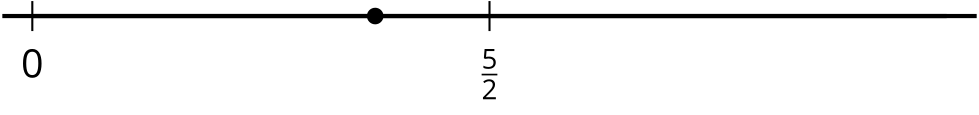 B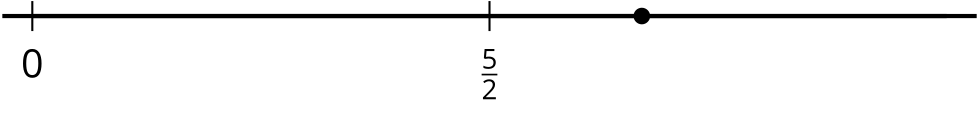 C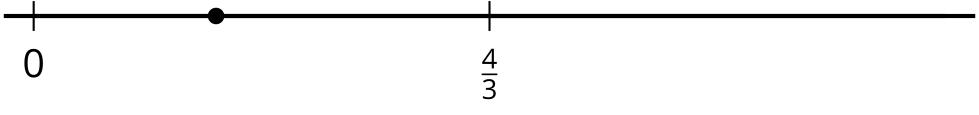 Choose one of the expressions from each set and explain whether the value is greater than or less than the second factor.2 True StatementStudent Task StatementRewrite each expression as a sum or difference of 2 products.Fill in each blank with  or  to make the inequality true.Describe the value of the product when  is multiplied by a fraction greater than 1. Explain your reasoning.Describe the value of the product when  is multiplied by a fraction less than 1. Explain your reasoning.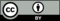 © CC BY 2021 Illustrative Mathematics®